РОССИЙСКАЯ ФЕДЕРАЦИЯ                                                   Ивановская область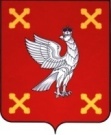 Администрация  Шуйского муниципального районаГрафик заседания комиссии по включению земельного участка из земель лесного фонда в границы населенного пункта Остаповского сельского поселения Шуйского муниципального района 
Ивановской области январь - февраль 2022 годаПредседатель комиссии                                                   В.В. Николаенко№ п/пДата и время проведе-нияПеречень вопросов для обсужденияУчастникиМесто проведенияОтветственный за проведение заседаний130.01.2022 , в 15-301) Рассмотрение вопроса по включению земельных участков из земель лесного фонда в границы населенного пункта Остаповского сельского поселения Шуйского муниципального района Ивановской области;2) предоставление  материла по включению земельных участков из земель лесного фонда в границы населенного пункта Остаповского сельского поселения Шуйского муниципального района Ивановской области;;3)  принятие решения по теме заседания комиссии.1) Министерство природных ресурсов и экологии Российской Федерации агентство лесного хозяйства (Рослесхоз);2) Министерство Российской Федерации по делам гражданской обороны, чрезвычайным ситуациям и ликвидации последствий стихийных бедствий (МЧС России);3) Министерство природных ресурсов и экологии Российской Федерации (Минприроды России);4) Администрация Шуйского муниципального района.;5) Департамент строительства и архитектуры Ивановской области;6)Управление Федеральной службы государственной регистрации кадастра и картографии Ивановской области7)Общественная палата Ивановской области;8)Территориальное управление Федерального агентства по управлению федеральным имуществом по Ивановской области9) ООО «Интеграционные технологии»Ивановская область, 
г. Шуя, 
пл. Ленина, д. 7, второй этаж зал заседанийВ.В. Николаенко – заместитель главы администрации Шуйского муниципального района Ивановской области; секретарь заседания – Зайцева О.А.- главный специалист ОМХ и ГД 2 06.02.2022, в 15-301) Рассмотрение вопроса по включению земельных участков из земель лесного фонда в границы населенного пункта Остаповского сельского поселения Шуйского муниципального района Ивановской области;2) предоставление  материла по включению земельных участков из земель лесного фонда в границы населенного пункта Остаповского сельского поселения Шуйского муниципального района Ивановской области;;3)  принятие решения по теме заседания комиссии.1) Министерство природных ресурсов и экологии Российской Федерации агентство лесного хозяйства (Рослесхоз);2) Министерство Российской Федерации по делам гражданской обороны, чрезвычайным ситуациям и ликвидации последствий стихийных бедствий (МЧС России);3) Министерство природных ресурсов и экологии Российской Федерации (Минприроды России);4) Администрация Шуйского муниципального района.;5) Департамент строительства и архитектуры Ивановской области;6)Управление Федеральной службы государственной регистрации кадастра и картографии Ивановской области7)Общественная палата Ивановской области;8)Территориальное управление Федерального агентства по управлению федеральным имуществом по Ивановской области 9)ООО «Интеграционные технологии»Ивановская область, 
г. Шуя, 
пл. Ленина, д. 7, второй этаж зал заседанийВ.В. Николаенко – заместитель главы администрации Шуйского муниципального района Ивановской области;секретарь заседания – Зайцева О.А.- главный специалист ОМХ и ГД